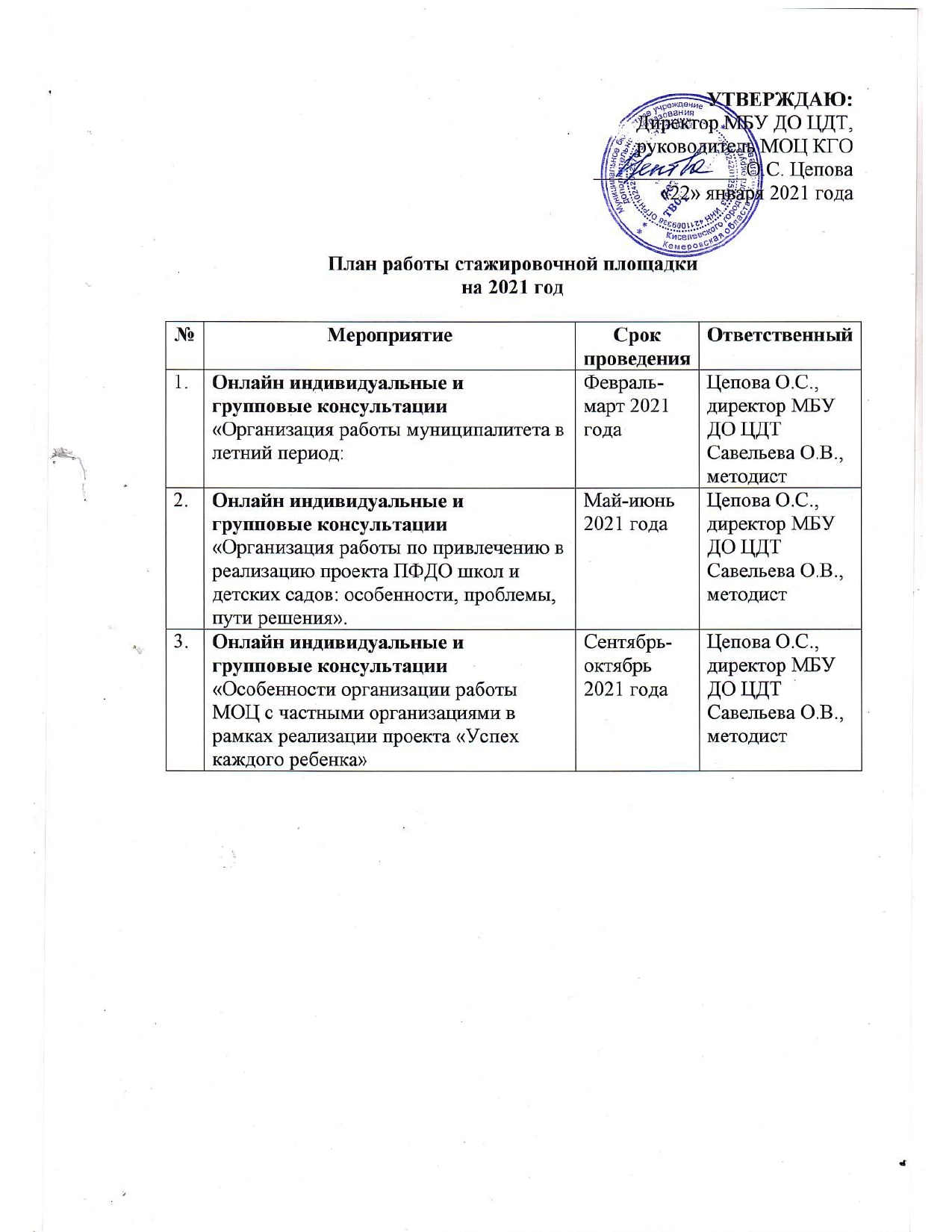 План работы стажировочной площадкина 2021 год№Дата проведенияТемаФорма проведенияАудиторияОтветственный117.03.2021 г.«Организация работы МОЦ и учреждений дополнительного образования в новых условиях в летний период»ВебинарПедагогические и руководящие работники учреждений дополнительного образованияЦепова О.С., директор МБУ ДО ЦДТСавельева О.В., методист2Февраль-март 2021 года«Организация работы МОЦ и учреждений дополнительного образования в новых условиях в летний период»Онлайн индивидуальные и групповые консультацииПедагогические и руководящие работники учреждений дополнительного образованияЦепова О.С., директор МБУ ДО ЦДТСавельева О.В., методист319.05.2021 г.«Зачисление учащихся на ДООП в летний период: особенности организации работы, трудности, пути решения»ВебинарПедагогические и руководящие работники управления образования, руководители МОЦ, руководители школ и детских садовЦепова О.С., директор МБУ ДО ЦДТСавельева О.В., методист4Май-июнь 2021 года«Организация работы по привлечению в реализацию проекта ПФДО школ и детских садов: особенности, проблемы, пути решения».Онлайн индивидуальные и групповые консультацииПедагогические и руководящие работники управления образования, руководители МОЦ, руководители школ и детских садовЦепова О.С., директор МБУ ДО ЦДТСавельева О.В., методист5Сентябрь-октябрь 2021 года«Особенности организации работы МОЦ с частными организациями в рамках реализации проекта «Успех каждого ребенка»Онлайн индивидуальные и групповые консультацииПедагогические и руководящие работники муниципальных учреждений образования, управления образования, представители частных организацийЦепова О.С., директор МБУ ДО ЦДТСавельева О.В., методист